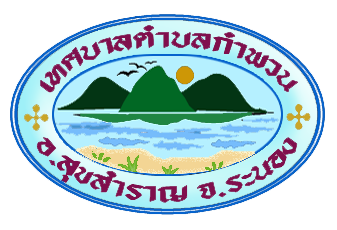 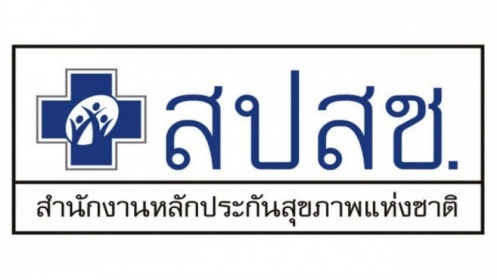 ชื่อ โครงการ/แผนงาน/กิจกรรม...................โดย .............................................ระหว่างวันที่................................................สนับสนุนโดย  กองทุนหลักประกันสุขภาพเทศบาลตำบลกำพวน